МИНИСТЕРСТВО НАУКИ И ВЫСШЕГО ОБРАЗОВАНИЯ РОССИЙСКОЙ ФЕДЕРАЦИИБугульминский филиал федерального государственного бюджетного образовательного учреждения высшего образования«Казанский национальный исследовательский технологический университет»(БФ ФГБОУ ВО «КНИТУ»)Кафедра ХТОМОТЧЕТпо учебной практике (ознакомительная практика)обучающегося   		 	Ф.И.О.	подписьна  	(название предприятия, организации, учреждения)Руководитель практикиот предприятия  		 	М.П.	Ф.И.О.	подписьРуководитель практикиот кафедры	 		 	Ф.И.О.	подписьБугульма, __________ г.Бугульминский филиалФГБОУ ВО «Казанский национальный исследовательский технологический университет»П	У	Т	Е	В	К	Ана практикуОбучающийся		 	гр. № 			 направления    18.03.01  «Химическая технология»			                    в соответствии с договором от 	20___ г.		направляется для прохождения	практики с 	по  		в   	наименование предприятияИнструктаж на рабочем месте проведен  	20	г.(подпись должностного лица, проводившего инструктаж)Отзыв о работе практиканта  	Оценка по практике  	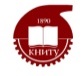 МИНОБРНАУКИ РОССИИБугульминский филиалфедерального государственного бюджетного образовательного учреждениявысшего образования«Казанский национальный исследовательский технологический университет»(БФ ФГБОУ ВО «КНИТУ»)ИНДИВИДУАЛЬНОЕ ЗАДАНИЕна учебную практику (ознакомительная практика)(Ф.И.О.)МИНИСТЕРСТВО НАУКИ И ВЫСШЕГО ОБРАЗОВАНИЯ РОССИЙСКОЙ ФЕДЕРАЦИИБугульминский филиал федерального государственного бюджетного образовательного учреждения высшего образования«Казанский национальный исследовательский технологический университет»(БФ ФГБОУ ВО «КНИТУ»)ДНЕВНИКпо учебной практике (ознакомительная практика)обучающегося в Бугульминском филиале ФГБОУ ВО «КНИТУ»(Ф.И.О.)УЧЕТ РАБОТЫ СТУДЕНТА Проверил руководитель практики   от предприятия                     ______________________________________(организации, учреждения) 	(Ф.И.О., должность)Подпись _____________	Дата _____________М.П.МИНИСТЕРСТВО НАУКИ И ВЫСШЕГО ОБРАЗОВАНИЯ РОССИЙСКОЙ ФЕДЕРАЦИИБугульминский филиал федерального государственного бюджетного образовательного учреждения высшего образования«Казанский национальный исследовательский технологический университет»(БФ ФГБОУ ВО «КНИТУ»)ОТЗЫВо выполнение программы практикиРуководитель практики от предприятия,организации, учреждения  	Подпись 		М.П.СОДЕРЖАНИЕВВЕДЕНИЕ(описание предприятия: роль предприятия на нефтехимическом рынке РФ и мира; преимущества предприятия)ТЕОРЕТИЧЕСКИЕ ОСНОВЫ ПРОЦЕССА(цель процесса; химизм и механизм реакций, лежащих в основе данного процесса; физико – химические основы протекания процесса)СЫРЬЕВАЯ БАЗА ПРОЦЕССАКАТАЛИЗАТОРЫ ИЛИ РАСТВОРИТЕЛИ ПРОЦЕССА (ПРИ НАЛИЧИИ)ВЛИЯНИЕ ОСНОВНЫХ ФАКТОРОВ ПРОЦЕССА НА ВЫХОД И КАЧЕСТВО ОСНОВНОГО ПРОДУКТА, НА ПРОТЕКАНИЕ ПОБОЧНЫХ РЕАКЦИЙОСНОВНОЕ ОБОРУДОВАНИЕ ПРОЦЕССАУТИЛИЗАЦИЯ ПОБОЧНЫХ ПРОДУКТОВМЕСТО ПРОЦЕССА В СТРУКТУРЕ ПРЕДПРИЯТИЯ С РИСУНКОМ БЛОК СХЕМЫ ПРЕДПРИЯТИЯЗАКЛЮЧЕНИЕВ ходе прохождения учебной практики (ознакомительная практика) были освоены следующие компетенции:УК-3 - Способен осуществлять социальное взаимодействие и реализовывать свою роль в команде;УК- 3.1 - Знает основные приемы и нормы социального взаимодействия; принципы лидерства и формирования команды; технологии межличностной и групповой коммуникации в деловом взаимодействии;УК-3.2 - Умеет устанавливать и поддерживать контакты, обеспечивающие успешную работу в коллективе; применять основные методы и нормы социального взаимодействия для реализации своей роли и взаимодействия внутри команды;УК-3.3 - Владеет навыками социального взаимодействия и командной работы, распределения и реализации оптимальной роли в команде;УК-6 - Способен управлять своим временем, выстраивать и реализовывать траекторию саморазвития на основе принципов образования в течение всей жизни;УК-6.1 - Знает основные приемы эффективного управления собственным временем; основные методики самоконтроля, саморазвития и самообразования на протяжении всей жизни;УК-6.2 - Умеет эффективно планировать и контролировать собственное время; использовать методы саморегуляции, саморазвития и самообучения;УК-6.3 - Владеет навыками управления собственным временем; технологиями приобретения, использования и обновления социокультурных и профессиональных знаний, умений и навыков; методиками саморазвития и самообразования в течение всей жизни;       УК - 9 - Способен использовать базовые дефектологические знания в социальной и профессиональной сферах;        УК - 9.1 - Знает базовые понятия дефектологии;       УК - 9.2 - Умеет использовать в профессиональной деятельности знания о людях с особенностями развития;          УК-9.3 - Владеет навыками профессиональной и социальной коммуникации в инклюзивной среде;          ОПК - 4 – Способен обеспечивать проведение технологического процесса, использовать технические средства для контроля параметров технологического процесса, свойств сырья и готовой продукции, осуществлять изменение параметров технологического процесса при изменении свойств сырья;          ОПК - 4.1 - Знает процессы химической технологии, аппараты и методы их расчета, основные понятия управления технологическими процессами, методы оптимизации химико-технологических процессов, методологию исследования взаимодействия процессов химических превращений и явлений переноса;          ОПК - 4.2 - Умеет подбирать параметры и выбирать аппаратуру для конкретного химико-технологического процесса, оценивать технологическую эффективность производства, применять методы вычислительной математики и математической статистики для моделирования и оптимизации химико-технологических процессов;          ОПК - 4.3 - Владеет навыками технологических расчетов, определения технологических показателей процесса, управления химико-технологическими системами и методами регулирования химико-технологических процессов          ОПК - 5 - Способен осуществлять экспериментальные исследования и испытания по заданной методике, проводить наблюдения и измерения с учетом требований техники безопасности, обрабатывать и интерпретировать экспериментальные данные;          ОПК - 5.1 - Знает теоретические основы и принципы химических и физико-химических методов анализа, методы идентификации математических описаний технологических процессов на основе экспериментальных данных;          ОПК - 5.2 - Умеет выбрать методику анализа для поставленной задачи и выполнить экспериментально, применять методы вычислительной математики и математической статистики для обработки результатов эксперимента;         ОПК - 5.3 - Владеет навыками математической статистики, проведения химического анализа и метрологической обработки результатов активных и пассивных экспериментов.СПИСОК ЛИТЕРАТУРЫ И ЭЛЕКТРОННЫХ ИСТОЧНИКОВМ.П.Заведующий кафедрой(подпись)Прибыл на практику 	20_____ г.М. П.  	(подпись)Выбыл с практики 	20______г.М. П.  	(подпись)Руководитель практики от предприятия(подпись)Руководитель практики от кафедры(подпись)КафедраХТОМСрок практики:спообучающегосяТемаЗаведующий кафедрой()подпись(Ф.И.О.)Задание принял   ()подпись(Ф.И.О.)Бугульма,г.направления 	18.03.01 «Химическая технология»	18.03.01 «Химическая технология»	группы 	Бугульма,г.ДАТАВРЕМЯКРАТКОЕ СОДЕРЖАНИЕ РАБОТЫСтр.ВВЕДЕНИЕ1. ТЕОРЕТИЧЕСКИЕ ОСНОВЫ ПРОЦЕССА2. СЫРЬЕВАЯ БАЗА ПРОЦЕССА3. КАТАЛИЗАТОРЫ ИЛИ РАСТВОРИТЕЛИ ПРОЦЕССА (ПРИ НАЛИЧИИ)4. ВЛИЯНИЕ ОСНОВНЫХ ФАКТОРОВ ПРОЦЕССА НА ВЫХОД И КАЧЕСТВО ОСНОВНОГО ПРОДУКТА, НА ПРОТЕКАНИЕ ПОБОЧНЫХ РЕАКЦИЙ5. ОСНОВНОЕ ОБОРУДОВАНИЕ ПРОЦЕССАЗАКЛЮЧЕНИЕСПИСОК ЛИТЕРАТУРЫ И ЭЛЕКТРОННЫХ ИСТОЧНИКОВ